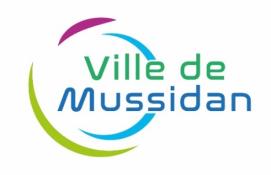 Demande de réservation de l’Espace Aliénor d’AquitaineParticuliers / CollectivitésCoordonnées : Mairie de Mussidan : 05 53 81 04 07   Régisseur : 06.78.46.80.64Nom de l’association……………………………………………………………………………………………………………Adresse mail de l’association : ……………………………………………………………………………………………….Représentée par…….……………………………………………………..………………..………………………………….Facture à adresser …………………………………………………………………..…………………………………………Adresse………………………………………………………………………………………..…………………………………Téléphone fixe :……………………….……………………. Téléphone portable :……………………………..…………….Réservation sollicitée pour la manifestation ……………………………………………………………….………………….qui aura lieu le ………………../…………………/………………………  à …………………………..h……………………..Répétition ½ journée supplémentaire le ………………………  de .......…heure(s)….…   à    …..…… heures …….Répétition ½ journée supplémentaire le ………………………  de .......…heure(s)….…   à    …..…… heures …….Installation* ½ journée supplémentaire le ………………………  de .......…heure(s)….…   à    …..…… heures …….Installation* ½ journée supplémentaire le ………………………  de .......…heure(s)….…   à    …..…… heures …….Les tarifs applicables sont fixés par délibération du conseil municipal. Ils sont donnés à titre indicatif et peuvent être modifiés en cours d’année par le vote d’une nouvelle délibération.La caution est obligatoire pour chaque réservation :1500€     pour les utilisateurs privés hors commune 1 200€    pour les Collectivités Territoriales 1200€     pour les utilisateurs privés de la commune (La caution doit être impérativement fournie avant la mise à disposition de l’Espace Aliénor d’Aquitaine)Vous pourrez accéder à l’espace multiculturel Aliénor d’Aquitaine selon horaire à déterminer avec le régisseur Patrice DENYS (0678468064)Dispositions spécifiquesUtilisation/disposition de la salle :……………………………………………………………………………………………………………………………………………………..……………………………………………………………………………………………………………………………………………………..Besoin en matériel :……………………………………………………………………………………………………………………………………………………..……………………………………………………………………………………………………………………………………………………..RAPPEL : tarifs applicables à partir du 4 avril 2019 :La présente demande de réservation de l’espace Aliénor d’Aquitaine vaut respect des conditions générales d’utilisation de la salle, notamment de son règlement intérieur annexé ci-après.Je m’engage à respecter les dispositions du règlement intérieur ci-joint et à verser à réception de l’avis de paiement le montant de la location tel que fixé par délibération du Conseil Municipal.Mussidan, le …..…/………/…………					Mussidan, le …..…/………/…………Le déclarant								Le Maire, Stéphane TRIQUARTDemande reçue à la mairie de MussidanLe………………………………………………Dossier complet OUI / NON900 € pour les utilisateurs privés hors commune600 € pour les collectivités territoriales400 € pour les utilisateurs privés de la communeTarif spécial pour les conférences (maximum 4 heures en demi-journée) : 150.00€150 € pour la présence du régisseur obligatoire pour toutes les locations100 € pour le ménage (obligatoire pour tous les utilisateurs sauf les sociétés régies par la loi 1901 domiciliées sur la commune et les utilisateurs privés de la commune)50 € pour le ménage (obligatoire pour les sociétés régies par la loi 1901 domiciliées sur la commune et les utilisateurs privés de la commune)